НАКАЗПО ГАННІВСЬКІЙ ЗАГАЛЬНООСВІТНІЙ ШКОЛІ І-ІІІ СТУПЕНІВПЕТРІВСЬКОЇ РАЙОННОЇ РАДИ КІРОВОГРАДСЬКОЇ ОБЛАСТІвід 28 серпня 2019 року                                                                                          № 163 с. ГаннівкаПро призначеннявідповідального щодовиконання інструкції з обліку дітей і підлітківшкільного вікуЗ метою виконання заходів щодо виконання Інструкції з обліку дітей і підлітків шкільного вікуНАКАЗУЮ:1.Призначити відповідальним по Ганнівській загальноосвітній школі І-ІІІ ступенів  за роботу зі складання списків дітей і підлітків шкільного віку заступника директора з навчально-виховної роботи ГРИШАЄВУ О.В., по Володимирівській загальноосвітній школі І-ІІ ступенів - заступника завідувача Володимирівської загальноосвітньої школи І-ІІ ступенів, філії Ганнівської загальноосвітньої школи І-ІІІ ступенів ПОГОРЄЛУ Т.М., по Іскрівській загальноосвітній школі І-ІІІ ступенів заступника завідувача Іскрівської загальноосвітньої школи І-ІІІ ступенів, філії Ганнівської загальноосвітньої школи І-ІІІ ступенів БОНДАРЄВУ Н.П.:2. Відповідальним за роботу зі складання списків дітей і підлітків шкільного віку:1) до 06 вересня 2019 року перевірити за отриманими списками наявність дітей шкільного і дошкільного віку;2) до 11 вересня повернути списки у відділ освіти райдержадміністрації з відмітками про те, чи з’явились учні на навчання. Подати довідки з місця навчання тих учнів, які здобувають загальну середню освіту в інших навчальних закладах;3) оформити загальний звіт з питань охоплення навчанням дітей і підлітків шкільного віку.3. Призначити відповідальною у 2019/2020 навчальному році по Ганнівській загальноосвітній школі І-ІІІ ступенів вчителя початкових класів КРАМАРЕНКО В.В. за дільницями мікрорайону школи Ганнівської сільської ради: с. Ганнівка.4. Призначити відповідальною у 2019/2020 навчальному році по Володимирівській загальноосвітній школі І-ІІ ступенів вчителя початкових класів Володимирівської загальноосвітньої школи І-ІІ ступенів, філії Ганнівської загальноосвітньої школи І-ІІІ ступенів МОВЧАН Л.В. за дільницями мікрорайону школи: с. Володимирівка.5. Призначити відповідальною у 2019/2020 навчальному році по Іскрівській загальноосвітній школі І-ІІІ ступенів вчителя початкових класів Іскрівської загальноосвітньої школи І-ІІІ ступенів, філії Ганнівської загальноосвітньої школи І-ІІІ ступенів ТКАЧЕНКО Н.Г. за дільницями мікрорайону школи: с. Іскрівка.6. КРАМАРЕНКО В.В., МОВЧАН Л.В., ТКАЧЕНКО Н.Г.:1) до 1 червня 2020 року оформити та затвердити списки дітей 5-річного віку;2) нести персональну відповідальність за достовірність інформації.7. Контроль за виконанням даного наказу покласти на завідувача Володимирівської загальноосвітньої школи І-ІІ ступенів, філії Ганнівської загальноосвітньої школи І-ІІІ ступенів МІЩЕНКО М. І., на завідувача Іскрівської загальноосвітньої школи І-ІІІ ступенів, філії Ганнівської загальноосвітньої школи І-ІІІ ступенів ЯНИШИНА В.М. та на заступника директора з навчально-виховної роботи Ганнівської загальноосвітньої школи І-ІІІ ступенів ГРИШАЄВУ О.В..Директор школи:                                                                                            О.КанівецьЗ наказом ознайомлені:                                                                                  М.МіщенкоВ.ЯнишинО.ГришаєваТ.ПогорєлаН.БондарєваВ.КрамаренкоЛ.МовчанН.Ткаченко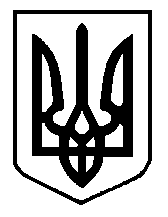 